Nápověda:3. cv.: udělejte náčrtek podle zadání; určete si, o jaký konkrétní typ trojúhelníku se jedná v 1. případě (vlastnosti) a zjistěte velikosti úhlů zbývajících dvou úhlů4. cv.: dobrovolné dopočítejte délku úsečky AB (počítáme část z celku; „z“ nahrazujeme znaménkem násobení); doplňte si známé rozměry do náčrtku a zjistíte délku úsečky DB; trojúhelník DBE je jedním z konkrétních typů trojúhelníků – doplňte rozměry; máte vše potřebné, abyste vypočítali obvod čtyřúhelníku 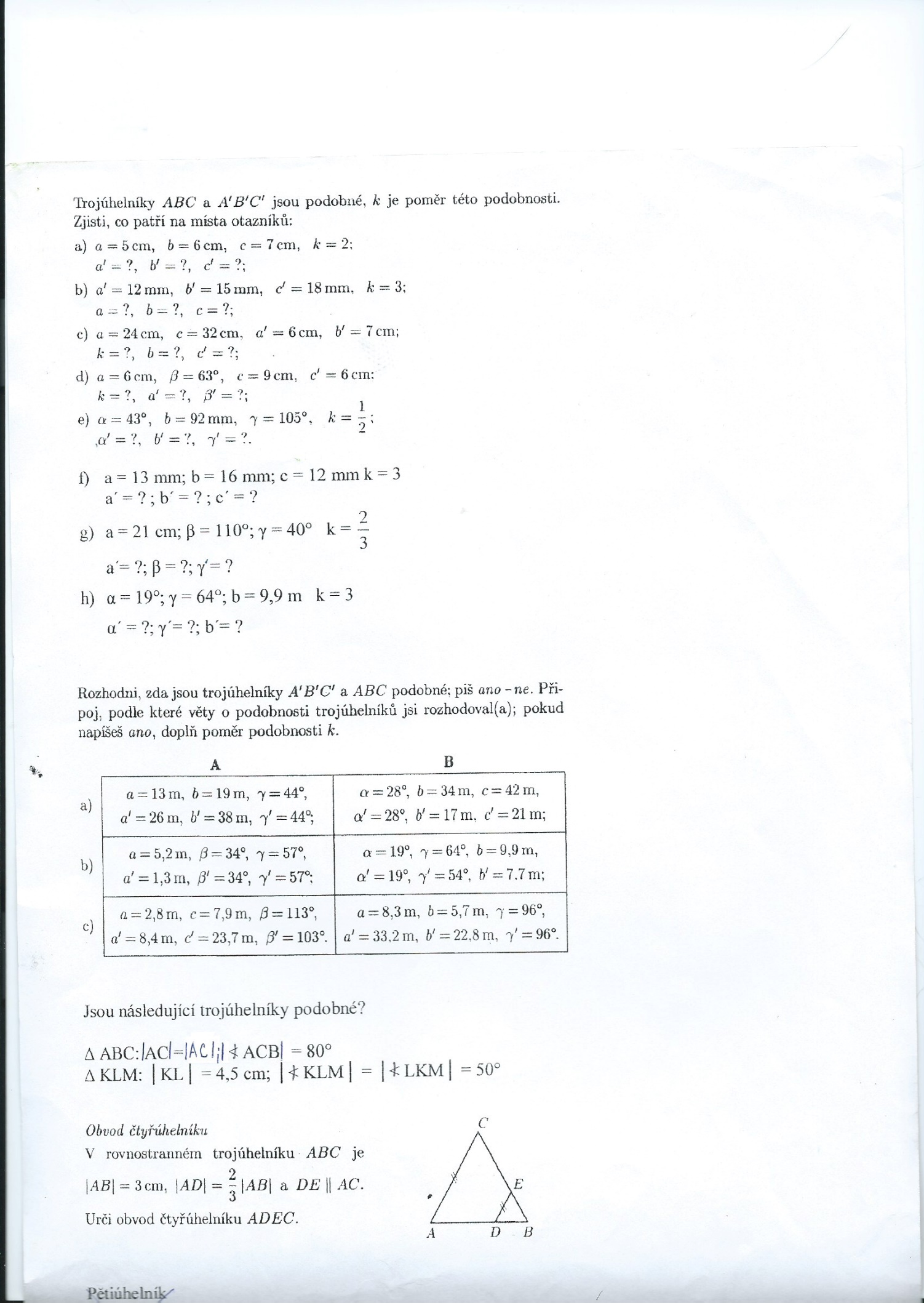 